Healthy Creamy Cashew Dill Dip/DressingThis recipe is a healthy take on other grocery store dips and dressing that tend to have a lot of unwanted and unhealthy fats in them. Depending on how much hemp milk you add to this recipe you can use it to dip vegetables (or chips!) or I make it a little more liquid and use it to top a sandwich (bread, mashed avocado, spinach, tomato and sprouts, yum!). You can also use it on your salad!Recipe1 Cup (or a little over) Cashews, soaked*1-Tablespoon Apple Cider Vinegar2-Teaspoon Parsley Flakes2-Tablespoon Dill Weed¼ cup chopped Chives1-Tablespoon Onion Powder2 Garlic Cloves¼ Cup Hemp Milk (add a little extra at the end for consistency)¼ Cup WaterA fourth of a lemon squeezed for the juiceSalt and pepper to taste*You can let the cashews soak in water overnight, or for quicker use bring water to a boil and let cashews sit boiling for 30 minutes and then drain the water and rinse the cashews.Add all ingredients to a blender or small food processor. Add additional hemp milk for creamier or more liquid dressing depending how you like it!Enjoy!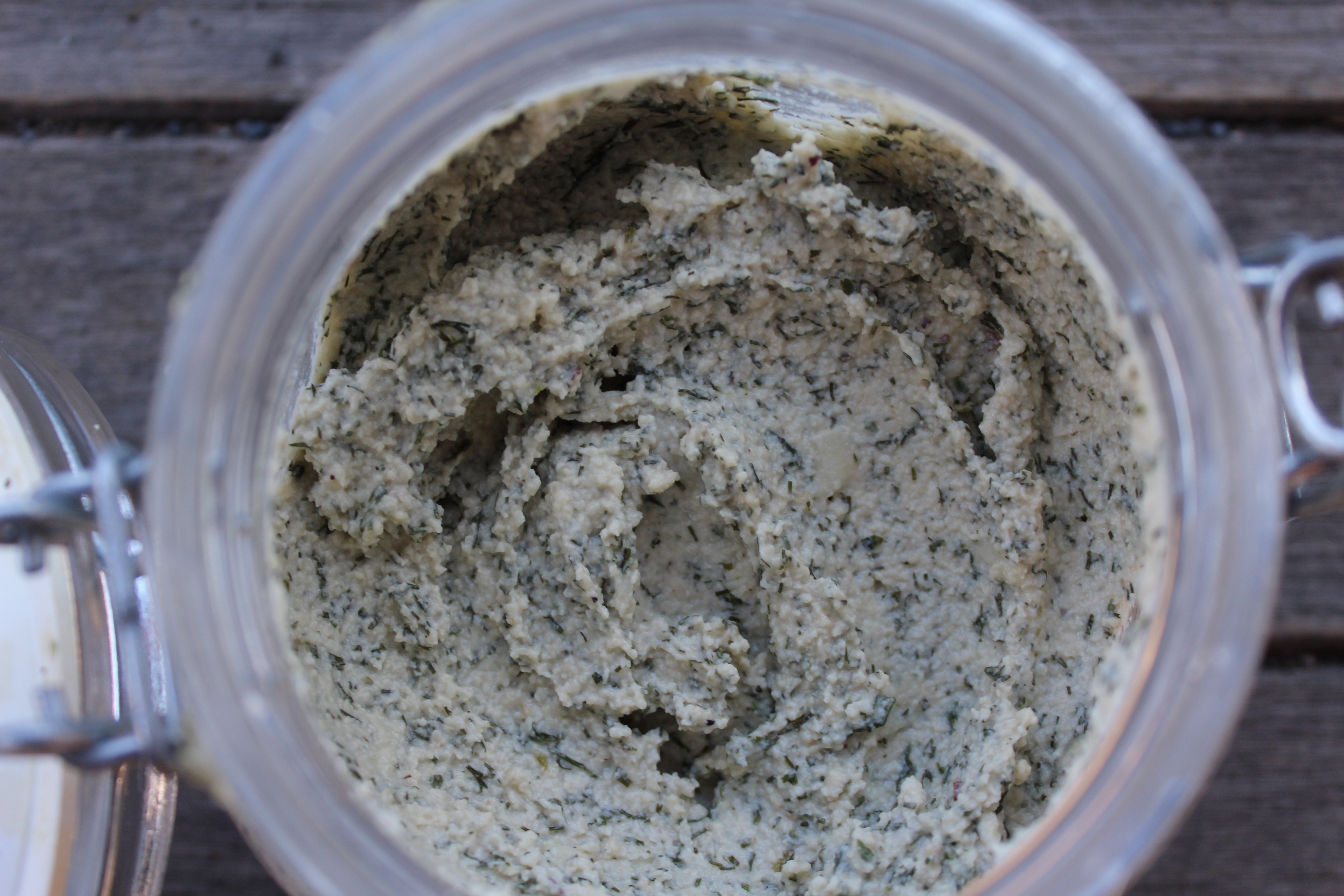 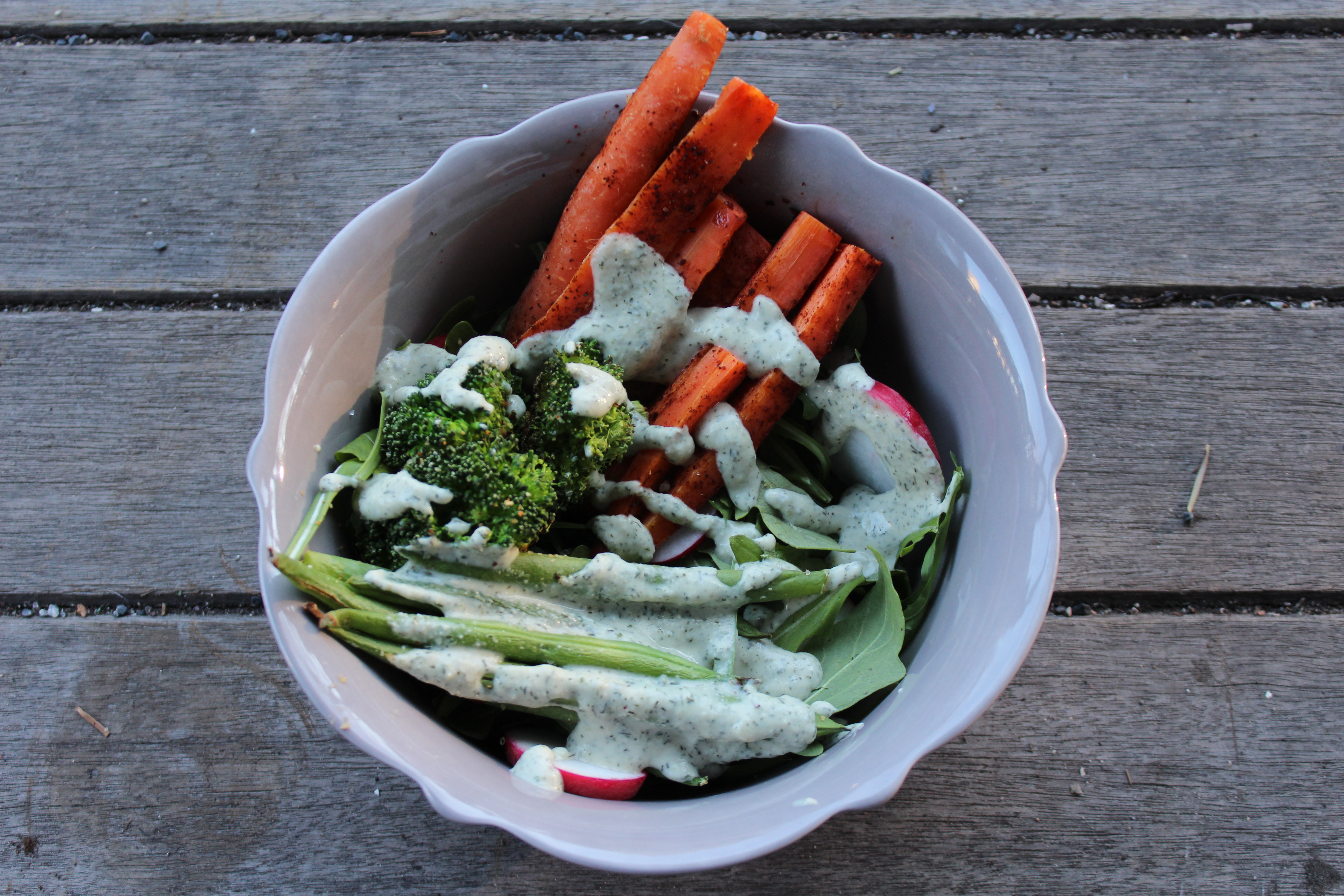 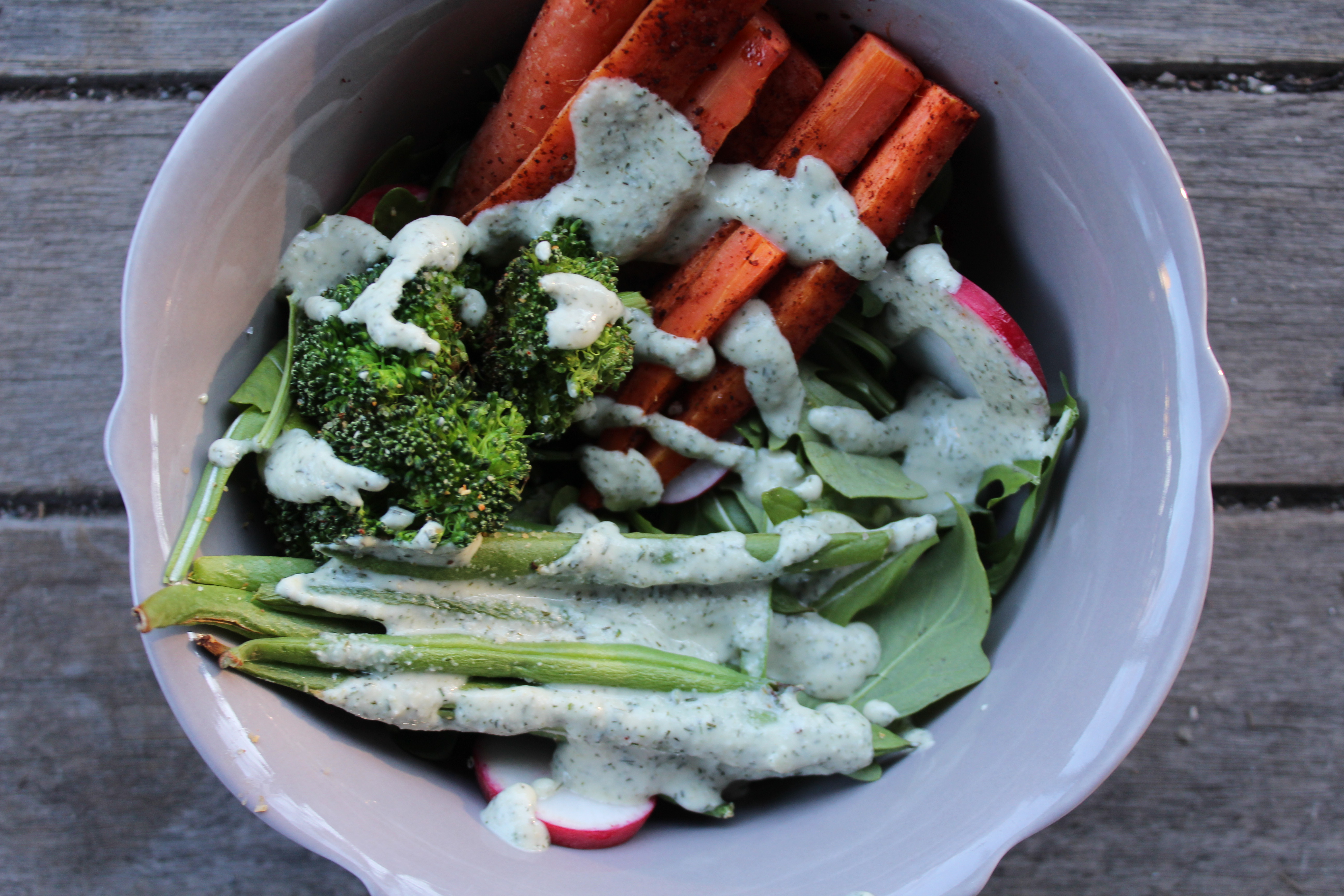 